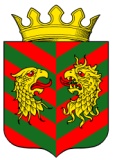 СОВЕТ ДЕПУТАТОВ  МУНИЦИПАЛЬНОГО ОБРАЗОВАНИЯ «КЯХТИНСКИЙ РАЙОН» РЕСПУБЛИКИ БУРЯТИЯР Е Ш Е Н И Е«11» октября  2018 года                                                                            № 8-2 Сг. КяхтаО внесении изменений в решение Совета депутатов МО «Кяхтинский район»  от 04.10.2018 № 1-5С «Об избрании постоянной депутатской комиссии  по экономике, муниципальной собственности, бюджету, налогам и сборамСовета депутатов МО «Кяхтинский район» РБ» шестого созыва»В соответствии со статьями 28,43 Устава муниципального  образования «Кяхтинский район», Положением о постоянных депутатских комиссиях Совета депутатов муниципального образования «Кяхтинский район» Республики Бурятия, утвержденным решением Совета депутатов  муниципального образования «Кяхтинский район» Республики Бурятия от 04.10.2017 № 4-51С, регламентом Совета депутатов муниципального образования «Кяхтинский район» Республики Бурятия, утвержденным решением Совета депутатов  муниципального образования «Кяхтинский район» Республики Бурятия № 2-58С от 22.02.2018, на основании решения заседания постоянной депутатской комиссии  по экономике, муниципальной собственности, бюджету, налогам и сборам от 10.10.2018г.,  Совет депутатов муниципального образования «Кяхтинский район» Республики Бурятия РЕШИЛ:Дополнить пункт 2 решения Совета депутатов МО «Кяхтинский район»  от 04.10.2018 № 1-6 С «Об избрании постоянной депутатской комиссии  по экономике, муниципальной собственности, бюджету, налогам и сборам Совета депутатов МО «Кяхтинский район» РБ» шестого созыва» подпунктом 2.1 следующего содержания:1.1) По итогам открытого голосования избрать заместителем председателя постоянной депутатской комиссии по экономике, муниципальной собственности, бюджету, налогам и сборам депутата Цыремпилова Баира Цыден-Ешеевича.Опубликовать настоящее решение в газете «Кяхтинские вести» и разместить на официальном интернет-сайте органов местного самоуправления муниципального образования «Кяхтинский район» www.admkht.ru. Настоящее решение вступает в силу с момента его официального опубликования.Контроль за исполнением настоящего решения возложить на Председателя Совета депутатов муниципального образования «Кяхтинский район» Республики Бурятия  Матаева И.В.Председатель Совета депутатовМО «Кяхтинский район»Республики Бурятия                                                                        И.В. Матаев